February 19, 2023 — TransfigurationTHE GATHERING OF THE COMMUNITYGathering Hymn  # 645	Come Down, O Love DivineGreeting		p. 185Kyrie Eleison	p. 186Collect of the Day: Almighty God, on the holy mount you revealed to chosen witnesses your well-beloved Son, wonderfully transfigured: mercifully deliver us from the darkness of this world, and change us into his likeness from glory to glory; through Jesus Christ our Lord who lives and reigns with you and the Holy Spirit, one God, now and for ever. AMEN THE PROCLAMATION OF THE WORD1st reading	EXODUS 24:12-18Psalm 2	REFRAIN:  ‘God has exalted his anointed.’Why are the nations in an uproar? Why do the peoples mutter empty threats?   Why do the kings of the earth rise up in revolt, and the princes plot together, against the Lord and against his Anointed? God has exalted his anointed."Let us break their yoke," they say; "let us cast off their bonds from us."   He whose throne is in heaven is laughing; the Lord has them in derision. God has exalted his anointed.Then he speaks to them in his wrath, and his rage fills them with terror.   "I myself have set my king upon my holy hill of Zion." God has exalted his anointed.Let me announce the decree of the Lord: he said to me, "You are my Son; this day have I begotten you.  Ask of me, and I will give you the nations for your inheritance and the ends of the earth for your possession.   You shall crush them with an iron rod and shatter them like a piece of  pottery." God has exalted his anointed.And now, you kings, be wise; be warned, you rulers of the earth.   Submit to the Lord with fear, and with trembling bow before him; God has exalted his anointed.Lest he be angry and you perish; for his wrath is quickly kindled.   Happy are they all who take refuge in him! God has exalted his anointed. 2nd reading		2 PETER 1:16-21Gradual Hymn # #619	Fairest Lord JesusGospel		MATTHEW 17:1-9 Sermon - 		Paul+The Apostles’ Creed	p. 189Prayers of the People    “May all praise your glory, O Christ.”For those who envision a creation filled with enduring peace born of your Spirit; sustain us by your Word until your glory fills creation.  We pray: May all praise your glory, O Christ.For those who await the morning star of unfailing justice; sustain us in hope until your reign is complete.  We pray:May all praise your glory, O Christ.For those whose prophetic lives give witness to your enduring reign of love; sustain us by your Spirit until God is all in all.  We pray: May all praise your glory, O Christ.For those whom you call to intimacy with yourself through prayer; sustain us with the richest spiritual gifts in keeping with your splendour.  We pray: May all praise your glory, O Christ.”For those who seek to discern your voice and fulfill your will; sustain us in faith until your eternal glory is fully revealed.  We pray: May all praise your glory, O Christ.For those who served you with reverence during their earthly pilgrimage; sustain all the dead by the power of your resurrection. We pray: May all praise your glory, O Christ. God of glory and majesty, you revealed your choicest love in Christ.  Help us to listen to your Beloved, in whose name we pray,  that we may be sustained by the words of everlasting life. AmenPrayer for a Renewed Church: Almighty God, give us a new vision of you, of your love, of your grace and power, and then, give us a new vision of what you would have us do as your Church in this nation and at this time, and an awareness that in the strength of your Spirit, we can do it to your glory.  In Jesus’ name we pray.  Amen.Confession and Absolution	p. 191The PeaceOffertory Hymn #  61	As We Gather at Your TableOffertory Response 	Doxology (sung)Praise God, from Whom all blessings flow.Praise Him, all creatures here below. Praise Him above, ye Heavenly Host. Praise Father, Son, and Holy Ghost.THE CELEBRATION OF THE HOLY EUCHARISTPrayer over the Gifts: Holy God, receive all we offer you this day, and bring us to that radiant glory which we see in the transfigured face of Jesus Christ our Lord. Amen.Eucharistic Prayer  # 2  	p. 196The Lord’s Prayer	p. 211Breaking of the Bread  # 2	p. 212CommunionPrayer After Communion: Holy God, we see your glory in the face of Jesus Christ. May we who are partakers of his table reflect his life in word and deed, that all the world may know his power to change and save. We ask this in his name. Amen.Glory to God & Blessing	p. 214AnnouncementsMission Hymn 	# 166	We Have come at Christ’s Own BiddingGo in peace to love and serve the Lord.Thanks be to God.Sung Benediction	Go Now in PeaceThe Flowers on the Altar today are given to the glory of God, and in memory of our dear friend, Pat Wood., a gift of Joan Dew, Marion Curran and Gerry Rinker.Please enter names in the Intercessions Book each week to be read in the service.__________________________________News and EventsPlease send all announcements for the bulletin to Karen by 11:00 a.m. Tuesday of each week. Call: 519-344-9531 or E-mail: canondavis@gmail.com. If you would like a home visit with Communion or know of someone who would, please let Rev. Ray know as he and/or a Lay Visitor will be available in the coming weeks.Please join us for Coffee Hour after service for a time of fellowship in the parish hall.RemindersFeb 21	Shrove Tuesday Pancake Dinner 5:00 p.m. Cost $10.00. 	No Reservations and no take out.Feb 23	Parish Council Meeting in the Boardroom at 10:00 a.m.Canon Davis Memorial ChurchAnglican Church of CanadaSunday of The Transfiguration19th February, 2023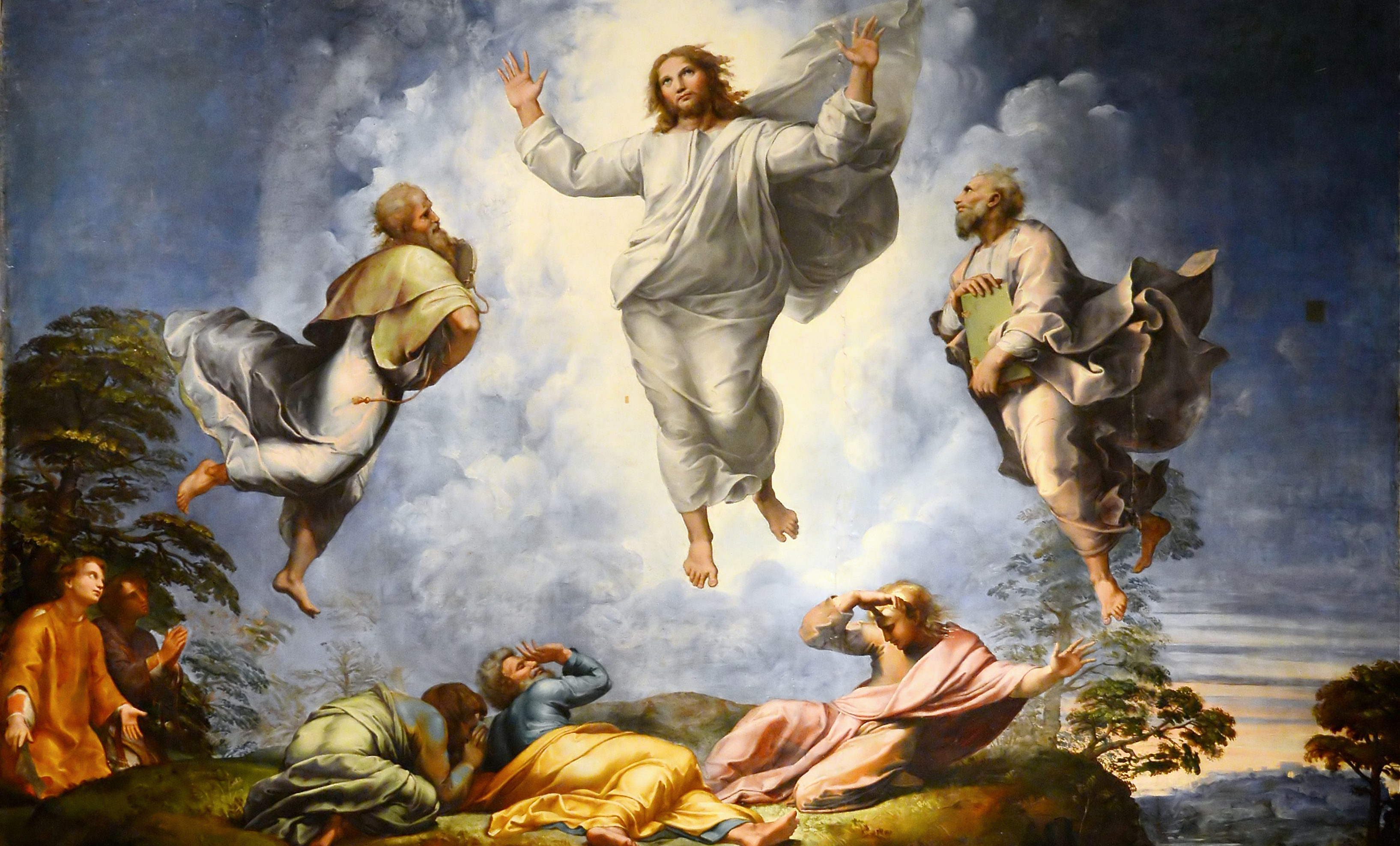 The Transfiguration by RaphaelOfficiant:  Rev’d Paul WoolleyReader: 	Bill Graham			Organist:  Dorothy MillerAcolyte: 	Bill Blunt	Intercessor:  Ginny Schleihauf380 Russell St. North (at Maxwell St.), Sarnia, Ontario, N7T 6S6Tel: (519) 344-9531 - Email: canondavis@gmail.com – http://www.canondavis.com